Algemeen Boekingsformulier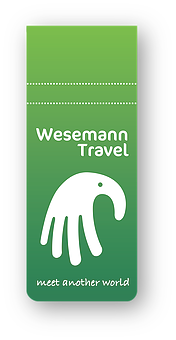 	  Betreft reis:	__________________________________________________________________HoofdaanvragerOfficiële achternaam:	____________________________________________________________________ (Volgens paspoort)	Officiële 1e voornaam:	______________________________________________________ Paspoort geldig tot: _____________________ (Volgens paspoort)                   	          (kopie paspoort meesturen en svp BSN nummer onleesbaar maken)Heeft u tolkuren toekenning?	□   Ja    □   Nee    Hoeveel tolkuren stelt u beschikbaar? _____________ (min. 4 uur)Roepnaam:		_______________________________________ □  Man       □  Vrouw 	                                      Geboortedatum:	_______________________________________ □ Doof  □ CI □ Slechthorend  □ Plotsdoof  □ HorendAdres:			___________________________________________________________________________________________________Postcode:		___________________________________ Woonplaats: ________________________________________________E-mailadres:		______________________________________________________ Mobiel: ___________________________________Maaltijdvoorkeur: 	□    Geen      □    Vegetarisch      □    Anders: ____________________________________________Medicijngebruik: 	□    Ja     □    Nee 	Heeft u een medisch paspoort:  □    Ja     □    Nee Gebruikt u een of meerdere van de volgende hulpmiddelen? □    Loopstok      □    Krukken      □    Rollator      □    Rolstoel      □    anders: ________________________________________Gewenste kamerindeling:	□    1-persoonskamer	  □    2-persoonskamer met ________________________________        			       (met toeslag, zie reisbrochure)       Wilt u aparte bedden?   □    Ja     □    Nee Reisverzekering:  		_____________________________________ Polisnummer: ____________________________________Annuleringsverzekering:	_____________________________________ Polisnummer: ____________________________________Ziektekostenverzekering:	_____________________________________ Polisnummer: ____________________________________Mocht u nog geen reis- en of annuleringsverzekering hebben, dan sluiten wij deze graag voor u af.□    Comfort Reisverzekering		□    AnnuleringsverzekeringIndien u nog andere wensen of opmerkingen heeft, dan kunt u dat hieronder aangeven: _____________________________________________________________________________________________Waarschuwen bij calamiteiten thuisblijvers gegevens:Naam thuisblijver 1 ___________________________________________ Tel/mobielnummer___________________________________Naam thuisblijver 2 ___________________________________________ Tel/mobielnummer___________________________________Relatie thuisblijver 1(*)_______________________________________ Relatie thuisblijver 2 (*)______________________________ (*) s.v.p. de relatie vermelden: partner, zoon, dochter, broer, zus, vader, moeder, enz.□	Ik geef toestemming voor publicatie van foto’s of video’s op Facebook of website waar ik op sta□	Ik geef toestemming voor het toesturen van reis informatie en nieuwsbrief per mailDatum: _______________________________________ Handtekening: __________________________________________________________Indien minderjarig (jonger dan 18 jaar), handtekening ouders /  gezag houder  /  voogd (*): ___________________Per mail: info@wesemann.travel Per post: Wesemann Travel, Colorado 148, 3315 WD DordrechtDe algemene en betalingsvoorwaarden staan vermeld in de reisbrochure van deze reis. De boeking is definitief na ontvangst van het volledig en ondertekende boekingsformulier en uw aanbetaling van de reis. U ontvangt een bevestiging/factuur per mail. Hartelijk dank voor de aanmelding!